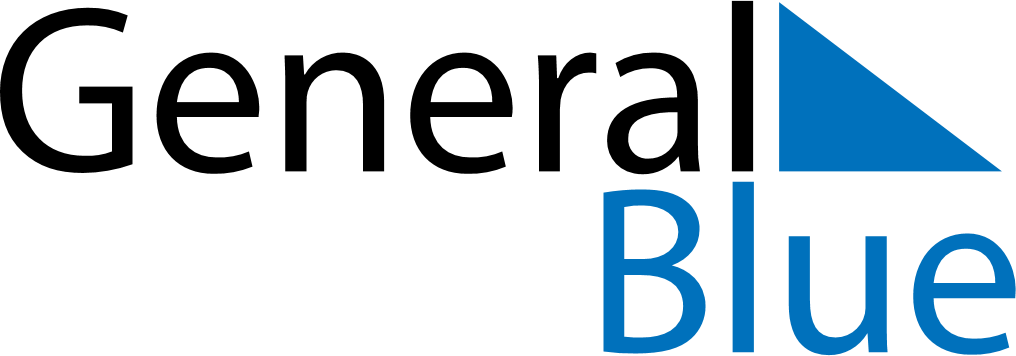 August 2028August 2028August 2028August 2028Cocos IslandsCocos IslandsCocos IslandsSundayMondayTuesdayWednesdayThursdayFridayFridaySaturday123445Hari Maulaud Nabi678910111112131415161718181920212223242525262728293031